                    1D          2 D     3 B       4 E     5 C     6E        7E     8B         9C        10 D          11E           12 D          13E 1. 2.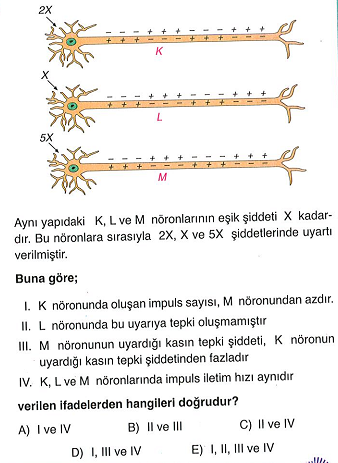 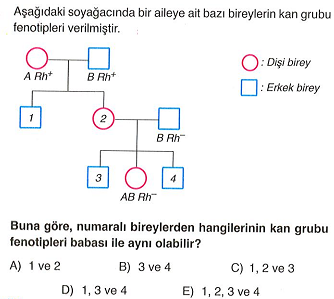 3.4.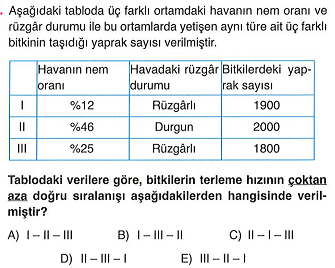 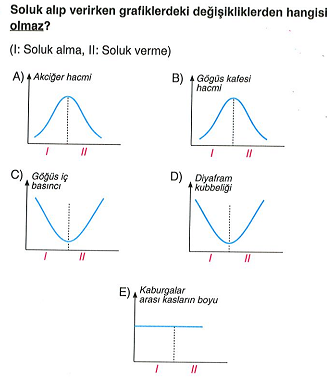   5.6.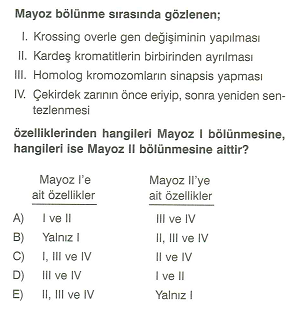 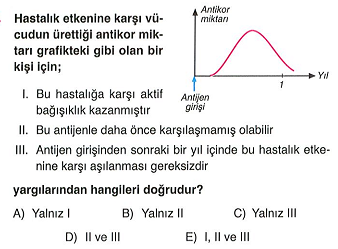 7.8.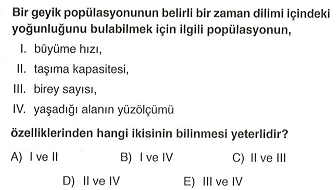 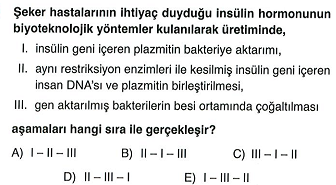 9. 10.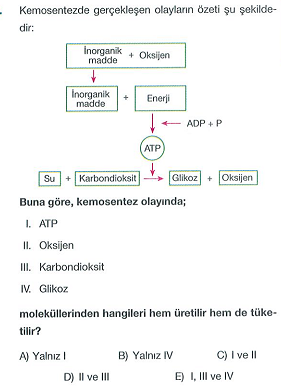 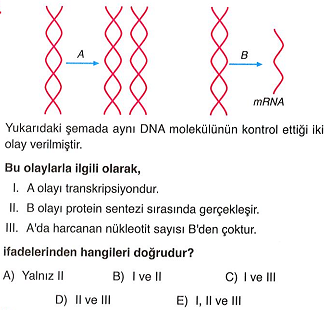 11.12.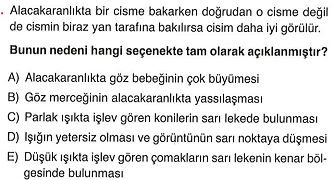 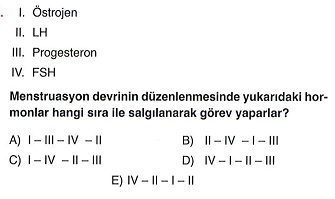 13. 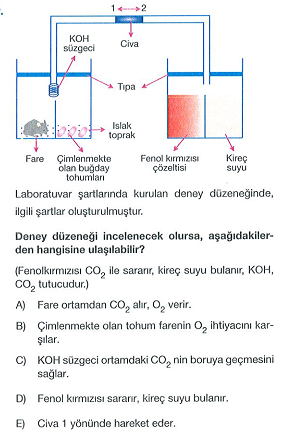 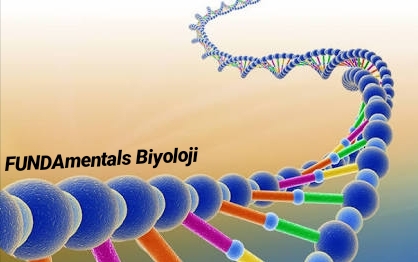 